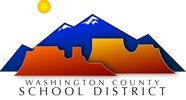  MEDICAL RELEASE TO RETURN TO SCHOOL FOLLOWING SURGERY/INJURY Student’s Name________________________   School_____________________ Medical Diagnosis___________________________________________________________________Medical Procedure__________________________________ Surgical Date______________________Return to School Date___________________________ To assure a safe, injury-free transition back to school, it is recommended that students requiring pain medication not return to school until their incisions are healed. Check responses below which apply:Yes    No               Student may return to school without activity restriction                        Physical activity limitations recommended at school                         Limited mobility at school ________________________________________________                        Limited or restricted P.E. participation _____________________________________                        Limited or non-weight bearing ____________________________________________                        Requires use of elevator                       Set of extra books for home use recommended                                  Needs assistance between classes                       Other________________________________________________________________Special equipment required:   Wheelchair                                        Brace                                   Cast    Crutches                                           Walker    Other _________________________________________________________________________Additional Information_______________________________________________________________ Post Surgery:Yes    No           Pain medication required ___________________________________________________                  (Must have physicians order for medication at school.)           Sutures/staples removed           Incision intact without infection or risk of opening           MD follow-up appointment completed.                       Next appointment: _____________PHYSICIAN INFORMATION:Physician’s Signature _________________________________________________________________Physician’s Name (Printed) ____________________________________Phone______________________Address__________________________________________________Date_______________________PLEASE RETURN THIS FORM TO THE SCHOOL NURSE WCSD Form 379-Health                                                                                                                                             11/2016